ПЛАН МЕРОПРИЯТИЙ (ВСТРЕЧ) ГЛАВЫ ЛЯПИНСКОГО СЕЛЬСКОГО ПОСЕЛЕНИЯ НОВОКУБАНСКОГО РАЙОНА И МЕРОПРИЯТИЙ ПРОВОДИМЫХ В ЛЯПИНСКОМ СЕЛЬСКОМ ПОСЕЛЕНИИ (КУЛЬТУРА, СПОРТ, СТРОИТЕЛЬСТВО,НАВЕДЕНИЕ САНИТАРНОГО ПОРЯДКА)С 01 МАЯ ПО 30 ИЮНЯ 2015 ГОДАНаименование  мероприятияДата, время, местопроведения мероприятияКатегория участников, ответственный исполнительПредполагаемое количество участниковОтметка об исполнении (с приложением фотографий)«Лейся песня на просторе» - массовое гулянье, посвященное празднику Весны и труда01.05.2015гЖители Ляпинскогопоселениядиректор МКУК Ляпинский КДЦЩербакова Н.А.65 чел.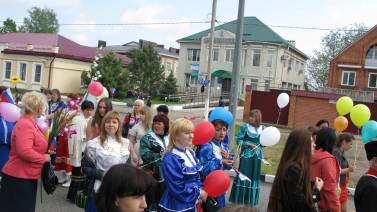 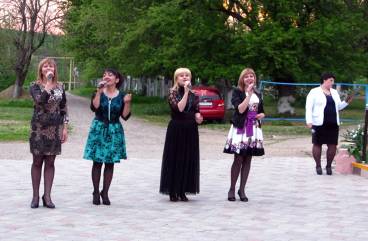 Встреча главы Ляпинского сельского поселения с ветеранами ВОВ и школьниками МОБУСОШ № 1706.05.2015 Г.Молодежь, жители х. ЛяпиноВедущий специалист администрации Ляпинского сельского поселенияСтрашко И.Ю.50 чел.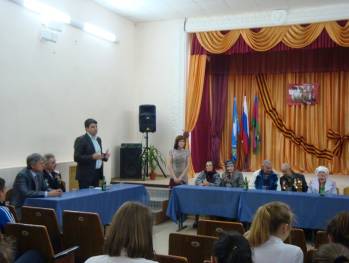 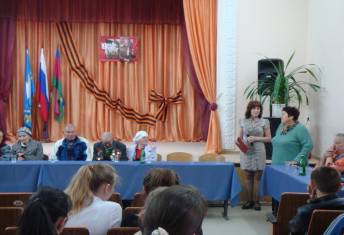 Ремонтпамятников, расположенных на территорииЛяпинского сельского поселенияс 25.04.2015 г.по 07.05.2015 г.Ведущий специалист администрации Ляпинского сельского поселенияСтрашко И.Ю.5 чел.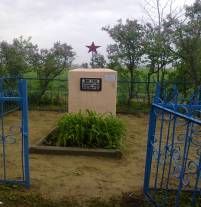 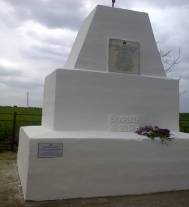 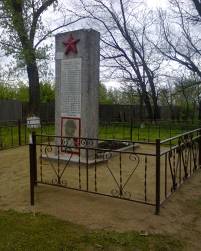 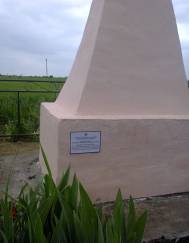 Установка люков на колодцахводопроводных сетей в х. Ляпино25.04.2015 г.06.05.2015 г.Главный специалистАдминистрации Ляпинского сельского поселенияКомпанец А.П.Директор ООО «Водосервис»Нуцалов Н.А.5 чел.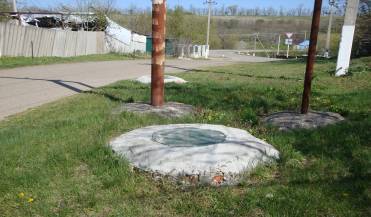 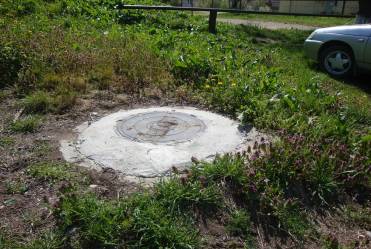 Вручение памятных подарков ветеранам ВОВ Ляпинского сельского поселения06.05.2015 г.07.05.2015 г.Ведущий специалист администрации Ляпинского сельского поселенияСтрашко И.Ю.5 чел.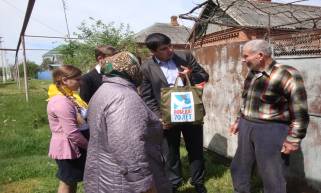 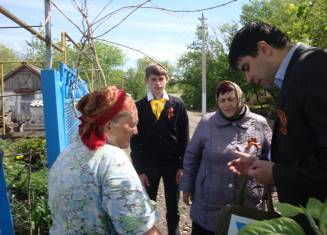 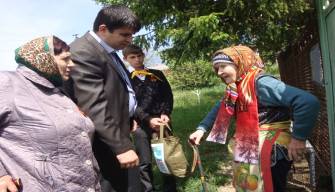 Всероссийская общественная акция - «Георгиевская лента»08.05.2015Жители поселенияДиректор МКУК «Ляпинский КДЦ»Щербакова Н.А.35 чел.«Память сердца» - конкурс военно – патриотической песни и стихов08.05.2015гЖители поселения,детиДиректор МКУК «Ляпинский КДЦ»Щербакова Н.А..40 челФактически присутствовало95 чел.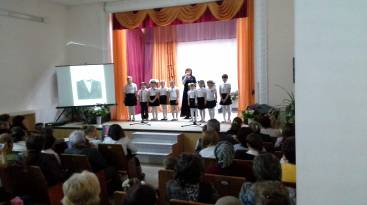 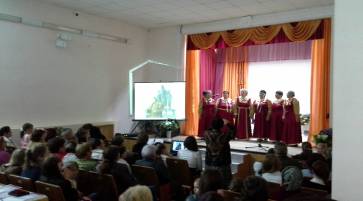 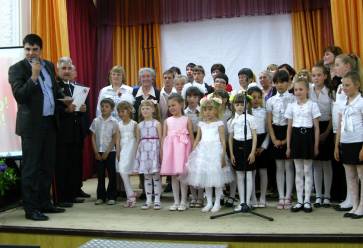 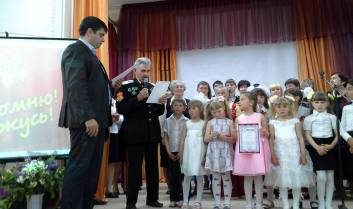 «Вахта памяти» - зажжение свечей и минута молчания у памятников погибших воинов в Великой Отечественной войне08.05.2015Жители Ляпинского сельского поселениядети, молодежьЩербакова Н.А.90 чел.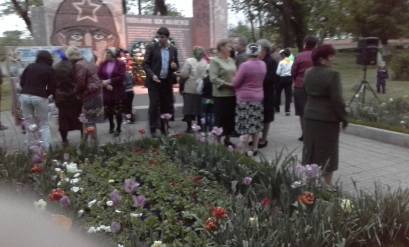 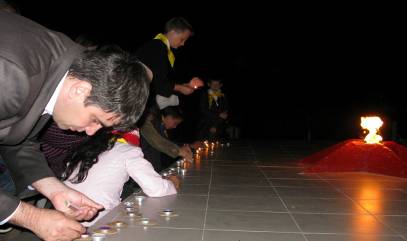 Акция «Народная Победа» - оформление главной улицы хутора фотографиями фронтовиков09.05.2016Жители Ляпинского сельского поселениядети, молодежьДиректор МКУК «Ляпинский КДЦ»Щербакова Н.А.45 чел.Фактичекси участвовало 65 человек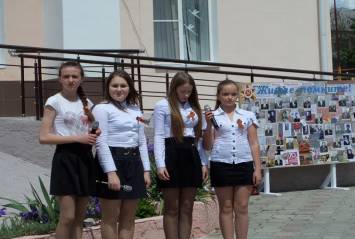 «Бессмертный полк» -общественная акция – шествие добровольцев в колоне  с портретами родственников - фронтовиков 09.05.2015гЖители Ляпинского сельского поселениядети, молодежьДиректор МКУК «Ляпинский КДЦ»Щербакова Н.А.60 чел.Фактически участвовало 65 человек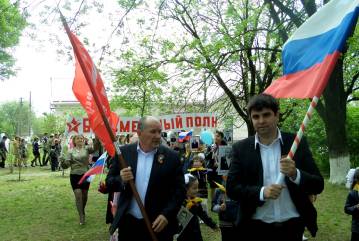 «Мы помним, мы знаем» - час памяти09.05.2015гЖители Ляпинского сельского поселенияСтрашко И.Ю.Щербакова Н.А.130 чел.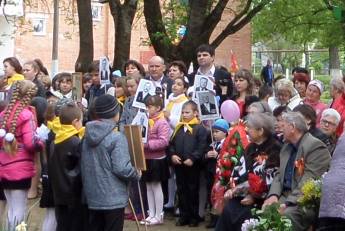 Митинг у памятника «Неизвестному солдату»(территория МОБУСОШ № 17)09.05.2015 г.Жители Ляпинского сельского поселенияСтрашко И.Ю.Щербакова Н.А.130 чел.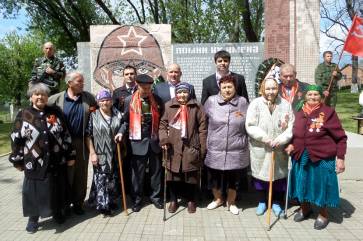 «Мы этой памяти верны» - литературно – музыкальная программа, посвященная Дню Победы09.05.2015гЖители Ляпинского сельского поселенияЩербакова Н.А.80 чел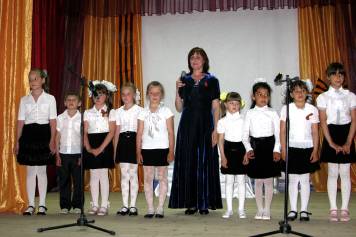 «Эхо прошедшей войны» - театрализованная программа, посвященная Дню Победы09.05.2015гЖители Ляпинского сельского поселенияЩербакова Н.А80 чел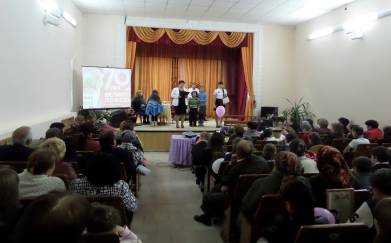 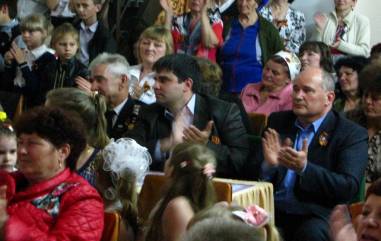 «Солдатская каша» - реконструкция полевой кухни09.05.2015гДети, молодежьДиректор МКУК «Ляпинский КДЦ»Щербакова Н.А.60 чел.Побелка деревьев на въезде в х. Ляпино, наведение санитарного порядка, уборка мусора16.05.2015Работники МКУК «Ляпинский КДЦ», МДОБУ № 31 МОБУСОШ № 17Компанец А.П.45 чел.Ремонт , покраска здания Ляпинскойсельской админстрации16.05.2015 г.23.05.2015 г.30.05.2015 г.Работники администрации Ляпинского сельского поселенияКомпанец А.П10 чел«Семь - Я – это семья» - вечер отдыха к международному Дню семьи15.05.2015Жители Ляпинского сельского поселенияДиректор МКУК «Ляпинский КДЦ»Щербакова Н.А.70 чел«Мы за здоровый образ жизни» - спортивные эстафеты28.05.2015г.Дети , молодежьДиректор МКУК Ляпинский КДЦ»Щербакова Н.А.СпортинструкторВоронин Ю.Е.35 чел.Грейдирование дорог в х. Ляпино28.05.2015 г.29.05.2015 г.Компанец А.П.5 чел.Уборка от мусора территории , прилегающей к водоему в х. Ляпино30.05.2015Жители х. Ляпино, работники администрации, МКУК «Ляпинский КДЦ», МДОБУ № 31 МОБУСОШ № 17Компанец А.П.60 чел.«Дети – наше будущее» - открытие детской летней площадки, спортивных и других мероприятий, посвящённых «Дню защиты детей»01.06.2015Дети, молодежьДиректор МКУК Ляпинский КДЦ»Щербакова Н.А.спортинструкторВоронин Ю.Е.40 чел.Покраска ограждения стадиона в х. Ляпино06.06.2015 Работники администрации, МКУК «Ляпинский КДЦ», МДОБУ № 31 Компанец А.П.18 чел.Побелка трибун стадиона в х. Ляпино, уборка мусора на территории прилегающей к стадиону13.06.2015Работники администрации, МКУК «Ляпинский КДЦ», МДОБУ № 31 МОБУСОШ № 17Компанец А.П.35 чел.Наведение санитарного порядка по ул. Южной20.06.2015 г.Работники администрации, МКУК «Ляпинский КДЦ», МДОБУ № 31 МОБУСОШ № 17Компанец А.П28 чел.